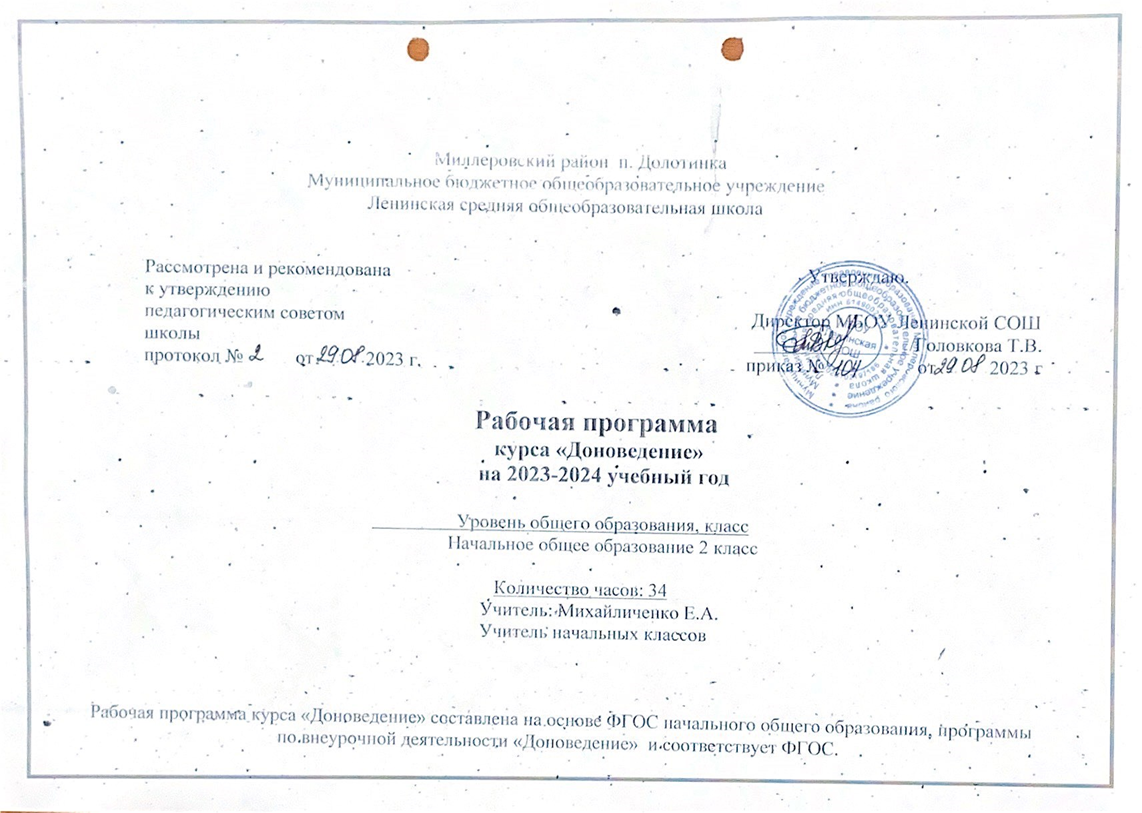                                                                                  Пояснительная записка            Программа  курса   «Доноведение» разработана на основе авторской программы «Доноведение» канд. пед. наук Е. Ю. Сухаревской  в соответствии с Федеральным образовательным стандартом начального общего образования: внеурочная деятельность, основной образовательной программой начального общего образования МБОУ ЛенинскойСОШ, годовым календарным учебным графиком МБОУ Ленинской СОШ на 2023 - 2024 учебный год,                            и реализует духовно-нравственное направление внеурочной деятельности.           Основной целью курса «Доноведение» является формирование у детей младшего школьного возраста целостного представления о малой Родине – Донском крае и адекватного понимания места человека в нём.            С этой позиции можно выделить следующие задачи изучения родного края:Образовательные: 1. Пробуждение интереса к малой Родине и формирование пропедевтических знаний о природных и социальных объектах и явлениях Донского края;   2. Формирование элементарных представлений о народах, проживающих в Ростовской области, историко-культурном наследии и их традициях; об историческом прошлом, современном состоянии и перспективах культурного развития Донского края.Воспитательные: 1. Воспитание осознания зависимости благополучия среды родного края от поведения человека, формирование умений предвидеть последствия своих и чужих поступков и корректировать свою деятельность в соответствии с нравственным эталоном.2. Воспитание уважения к национальным традициям своего и других народов, толерантности, культуры межличностного и межнационального общения, бережного отношения к материальным и духовным богатствам родного края, гражданственности и патриотизма.Развивающие: 1. Развитие умения взаимодействовать с различными объектами окружающего мира с учётом их своеобразия и особенностей. 2. Формирование и развитие элементарных умений работать с различными источниками информации для локализации фактов региональной истории и культуры во времени, пространстве; для оценочного отношения к фактам, проблемам сохранения и развития историко-культурного потенциала Донского края.  Рабочая программа по внеурочной деятельности «Доноведение» во 2 классе  рассчитана  на 1 час в неделю, всего 34 часа.Планируемые результаты освоения курса «Доноведение».Личностные результаты:анализировать влияние современного человека на природу, приводить примеры зависимости благополучия жизни людей от состояния природы родного края;объяснять правила поведения в различных ситуациях; оценивать характер своего поведения в природе, поступки по отношению к природе других людей;моделировать ситуации по сохранению природы родного края и ее защите.Содержание курса внеурочной деятельности «Доноведение».Я и окружающий мир.Край, в котором я живу. Ростовская область как административная единица. Герб, флаг, гимн Ростовской области. Ростовская область на карте. Соседи Ростовской области. Города Ростовской области. История города: достопримечательности. Знакомство с известными людьми. Моя семья. Родословная.Природа Донского края.Природные условия, процессы и явления характерные для Ростовской области (гололёд, туманы,  ливневые дожди, грозы). Существенные признаки сезонных изменений в крае. Климат, погода. Вода. Её распространение и значение для живых организмов Донского края.Водоёмы Донского края. Водоёмы. Реки: Дон, Сал, Северский Донец, Егорлык, Калитва, Западный Маныч, Таганрогский залив, Цимлянское водохранилище, озеро Маныч-Гудило. Природная экосистема водоёма. Рельеф родного края: равнина, овраги, терриконы, курганы.Полезные ископаемые – известняк, песок, глина. Их месторождения в родном крае. Бережное использование природных богатств.Почва Донского края и её значение для Ростовской области. Природные экосистемы Донского края (лес, луг, поле).Дикорастущие и культурные растения Донского края (различение). Человек и природа.Профессия – метеоролог.Сельскохозяйственная деятельность человека в крае: земледелие, животноводство. Профессии, связанные с сельским хозяйством (общее представление о 3-4 профессиях).Жизнь на Дону.Тайны Донской земли. Первые поселения на Дону. Танаис – древний город.Донской край – казачий край. Первые казачьи городки. Особенности быта казаков (жилище, посуда, одежда, ремёсла). Казачья семья. Воспитание в казачьей семье.Обычаи, весенние обряды и праздники на Дону.Экскурсии.«Родной город», «Города Ростовской области», «Танаис – древний город»;«Сезонные изменения в природе родного края», «Разнообразие водоёмов родного края», «Влияние деятельности человека на природу»;в краеведческий (исторический) музей своего города, края с целью ознакомления с бытом казаков.Исследовательские, проектные и практические работы.Практическая работа: работа по карте Ростовской области; «Почвы родного края». Исследовательская деятельность по проблемам: - «Город (станица)… Ростовской области», - «Мир природного сообщества родного края», - «Водоём родного края», «Кто работает на родной земле» и др.Проекты: «Город раньше и теперь» (коллаж), «Жизнь и быт казаков» (изготовление поделок).                                                                             Тематическое планированиеКалендарно-тематическое планирование Метапредметные результатыМетапредметные результатыМетапредметные результатыРегулятивные УУДПознавательные УУДКоммуникативные УУДУченик научится:ставить цель и задачи к собственной деятельности (на основе соотнесения того, что уже известно и усвоено учащимся, и того, что еще неизвестно)составлять план исследований и проектов по заданной теме и определять последовательность собственных действийвносить необходимые дополнения и коррективы в план и способ действия в случае расхождения с предлагаемым эталономоценивать собственные знания и умения доводить дело до концаУченик научится:находить и  пользоваться учебной и справочной литературой для подготовки устных сообщений, выполнения самостоятельных исследований и проектов; в том числе с помощью компьютерных средств; использовать географическую карту Ростовской области как источник информации;проводить индивидуальные и групповые наблюдения во время экскурсий; исследовать (на основе непосредственных наблюдений) связи жизнедеятельности растений, животных и времени года;ставить и формулировать проблемы, самостоятельно создавать алгоритмы деятельности при решении проблем творческого и поискового характераУченик научится:слушать и вступать в диалог, участвовать в коллективном обсуждении проблем, интегрироваться в группу сверстников и строить продуктивное взаимодействие и сотрудничество со сверстниками и взрослыми;осознанно и произвольно строить речевое высказывание в устной и письменной форме;пересказывать и понимать тексты о природе, истории родного края. Готовить рассказы о семье, домашнем хозяйстве, профессиях членов семьи, занятиях людей в родном городе (селе) на основе бесед школьников с родителями, со старшими родственниками, местными жителями№РазделКоличество часов1Я и окружающий мир42Природа Донского края 63Жизнь на Дону 104Обычаи. Весенние обряды и праздники на Дону 35Природа Донского края 66Человек и природа 5Итого34№ п/пДатаТема раздела, занятияВиды деятельности1 четверть 8ч1 четверть 8ч1 четверть 8ч1 четверть 8ч        Я и окружающий мир – 4 часа        Я и окружающий мир – 4 часа        Я и окружающий мир – 4 часа        Я и окружающий мир – 4 часа104.09Край, в котором я живуРабота с картой Ростовской  областиПрактическая работа по контурной карте: выделениеграницы Ростовской области.211.09О городах и станицах родного краяЭкскурсии  по  городам Ростовской области.Исследовательская деятельность «Город (станица) Ростовской области»318.09С днём рождения, родной город!Экскурсия.  Составление коллажа «Прежде и  теперь»  (используются фотографии, рисунки детей)425.09С днём рождения, родной город!Экскурсия.  Составление коллажа «Прежде и  теперь»  (используются фотографии, рисунки детей)Природа Донского края – 6 часовПрирода Донского края – 6 часовПрирода Донского края – 6 часовПрирода Донского края – 6 часов502.09У природы нет плохой погодыЭкскурсия. Составление коллажа «Прежде и теперь» (используются фотографии, рисунки детей)609.10У природы нет плохой погодыЭкскурсия. Составление коллажа «Прежде и теперь» (используются фотографии, рисунки детей)716.10У природы нет плохой погодыЭкскурсия. Составление коллажа «Прежде и теперь» (используются фотографии, рисунки детей)823.10Живая вода.Работа с картой Ростовской области.Исследовательские работы.	2 четверть 7ч	2 четверть 7ч	2 четверть 7ч	2 четверть 7ч913.11Разнообразие водоемов родного края. Главная река нашего краяЭкскурсия на водоем (с целью изучения живой природы водоема и его экологических проблем) Беседа о бережном использовании воды.1020.11Растения и животные водоёмов.Исследовательские работы учащихсяЖизнь на Дону – 10 часовЖизнь на Дону – 10 часовЖизнь на Дону – 10 часовЖизнь на Дону – 10 часов1127.11Тайны  Донской землиВиртуальная экскурсия в архитектурный исторический памятник «Танаис»1204.12Танаис – древний городВиртуальная экскурсия в архитектурный исторический памятник «Танаис»1311.12Дикое полеРисование картин прошлого Дона.1418.12Донской  край – казачий  крайЭкскурсия в краеведческий музей. Исследовательская работа «История казачьей семьи».1525.12Первые казачьи  городкиЭкскурсия. Проект «Жизнь и быт казаков» (изготовление поделок)	3четверть 11ч	3четверть 11ч	3четверть 11ч	3четверть 11ч16   08.01Казачья семьяЭкскурсия. Проект «Жизнь и быт казаков» (изготовление поделок)1715.01Жилище казакаЭкскурсия. Проект «Жизнь и быт казаков» (изготовление поделок)1822.01История вещей. Одежда.Экскурсия. Проект «Жизнь и быт казаков» (изготовление поделок)19   29.02История вещей. Посуда.Экскурсия. Проект «Жизнь и быт казаков» (изготовление поделок)2005.02Славен Дон!Экскурсия. Праздничное мероприятиеОбычаи. Весенние обряды и праздники на Дону – 3 часаОбычаи. Весенние обряды и праздники на Дону – 3 часаОбычаи. Весенние обряды и праздники на Дону – 3 часаОбычаи. Весенние обряды и праздники на Дону – 3 часа2112.02Сретение. Сороки.Праздничные мероприятия.2219.02Встреча птицЭкскурсия. Изготовление скворечника2326.02Пасха, Вербное воскресеньеПраздничное  мероприятие.Природа Донского края – 6 часовПрирода Донского края – 6 часовПрирода Донского края – 6 часовПрирода Донского края – 6 часов2404.03Природная поверхность нашего краяЭкскурсия. Практическая работа «Рисунок, карта поверхности родного края»2511.03Из недр Донской землиРабота с картой Ростовской области и практическая работа по контурным картам. Беседа о бережном использовании полезных ископаемых2618.03Почвы родного краяПрактическая работа«Почвы родного края»                                                                               4 четверть   8ч                                                                               4 четверть   8ч                                                                               4 четверть   8ч                                                                               4 четверть   8ч2701.04Цвети, мой край родной! Природная экосистема степи.Экскурсия. Исследовательские работы уч-ся «Мир природного сообщества родного края». Конкурс рисунков. Викторины, кроссворды.2808.04Природные экосистемы лугаЭкскурсия. Исследовательские работы уч-ся «Мир природного сообщества родного края». Конкурс рисунков. Викторины, кроссворды.2915.04Природные экосистемы лесаЭкскурсия. Исследовательские работы уч-ся «Мир природного сообщества родного края». Конкурс рисунков. Викторины, кроссворды.Человек и природа – 4 часовЧеловек и природа – 4 часовЧеловек и природа – 4 часовЧеловек и природа – 4 часов3022.05Донская земля – житница РоссииИсследовательская работа «Кто работает на родной земле»3129.05Сельское хозяйство на Дону: земледелие и животноводство.Исследовательская работа «Кто работает на родной земле». Профессии людей.3213.05Казачьи посиделкиПраздничное мероприятие.333420.0527.05Славься, наш край!Викторина.  Закрепить представления и знания учащихся.  